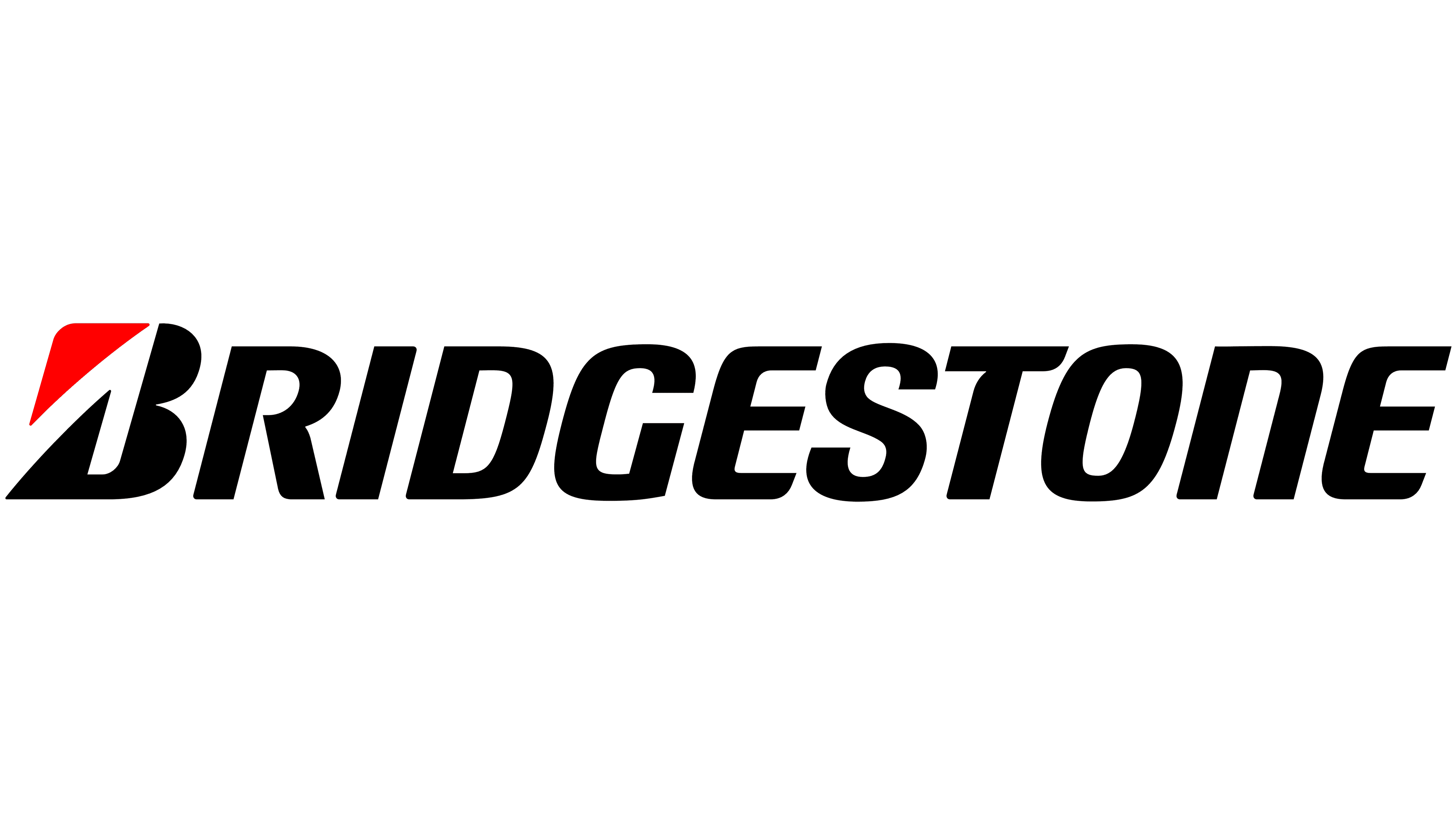 AUTORIZACIÓN PADRE, MADRE O TUTORES LEGALES / RECONOCIMIENTO DE AUTORÍADatos del / de la participante: - nombre: - apellidos: - edad: - fecha nacimiento: - DNI: - dirección: - teléfono de contacto: - e-mail:El Sr. / Sra. ....................................................., con DNI ................................., y con domicilio en la calle ............................................................................................................................., como pare/madre/tutor legal del menor de edad .................................................................., mediante este documento: 1.º AUTORIZA la participación del menor a la actividad “Fotomaratón Bridgestone”. 2.º AUTORIZA el tratamiento de los datos personales propios y del menor, tal como constan al presente documento, para la gestión y difusión del mencionado concurso por parte de Bridgestone.3.º RESPONDE ante Bridgestone de la autoría y originalidad de las fotografías presentadas al concurso, declarando que el menor es el autor/a exclusivo de los derechos de uso y explotación de la obra. También cede los derechos de uso y explotación de las mencionadas obras a Bridgestone de forma gratuita, para su utilización dentro de las funciones y competencias propias de este. Firma.El padre/ madre o tutor (firma) El fichero correspondiente a los participantes en este concurso se encuentra bajo la supervisión y control de Bridgestone con el fin de gestionar correctamente el concurso. Los derechos de rectificación, cancelación y acceso se podrán llevar a cabo de acuerdo con la legislación vigente (LOPD Ley Orgánica 15/1999, de 13 de diciembre, de Protección de datos de carácter personal).